АДМИНИСТРАЦИЯ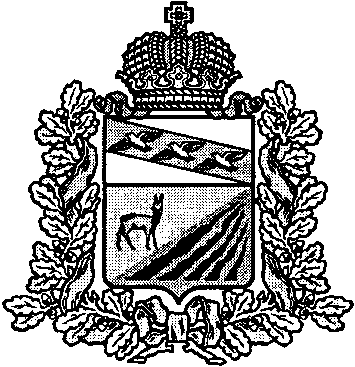 МЕДВЕНСКОГО РАЙОНА КУРСКОЙ ОБЛАСТИР А С П О Р Я Ж Е Н И Е25.06.2018 года                                197-раот ________________________                  №________поселок  Медвенка О проведении районного конкурса "Лучшее  благоустройство территории -2018"В рамках реализации "Плана мероприятий по подготовке и празднованию 90-летия Медвенского района", утвержденного постановлением Главы Медвенского района № 24-рг от 25.10.2017 "О подготовке и праздновании 90-летия образования Медвенского района", а так же с целью повышения активности органов местного самоуправления, учреждений образования и культуры в вопросах проведения мероприятий по благоустройству территорий и решения проблем благоустройства и озеленения территорий населенных пунктов:1.Провести районный конкурс "Лучшее благоустройство территории -2018" с 01 июля по 01 сентября 2018 года.2.Утвердить прилагаемое Положение о проведении районного конкурса"Лучшее благоустройство территории -2018".3.Утвердить прилагаемый состав жюри конкурса"Лучшее благоустройство территории -2018".4.Рекомендовать органам местного самоуправления поселений информировать организации всех форм собственности, индивидуальных предпринимателей, жителей населенных пунктов  о проведении районного конкурса «Лучшее благоустройство территории – 2018» и ознакомить желающих принять участие в конкурсе с Положением о проведении конкурса.5.Отделу по информационно-программному обеспечению Администрации Медвенского района (М.С.Красникова) разместить настоящее распоряжение на официальном сайте муниципального района "Медвенский район" Курской области в трехдневный срок со дня его принятия.6.Опубликовать настоящее распоряжение в газете «Медвенские новости».7.Контроль за исполнением настоящего распоряжения возложить на заместителей Главы Администрации Медвенского района Н.В.Великоцкого, Н.В.Шевченко.Глава Медвенского района                                                           В.В.КатунинУтвержденораспоряжением АдминистрацииМедвенского района Курской областиот 25.06.2018 года №197-раПОЛОЖЕНИЕорайономконкурсе "Лучшее благоустройство территории-2018"1. Общие положенияНастоящее Положение определяет порядок и условия проведения районного конкурса "Лучшее благоустройство территории - 2018" в муниципальном районе «Медвенский район»    (далее - Конкурс).Организатором является Администрация Медвенского района Курской области.Основные цели и задачи Конкурса             2.1Районный  Конкурс  проводится в целях повышение уровня благоустройства и озеленения территорий Медвенского района.              2.2 Задачами конкурса являются:-повышение активности органов местного самоуправления в вопросах организации и проведения мероприятий по благоустройству территорий;-привлечение организаций всех форм собственности, индивидуальных предпринимателей, а также жителей Медвенского района к активному участию в мероприятиях по благоустройству населенных пунктов Медвенского  района;- формирование ответственного отношения к поддержанию порядка и чистоты в населенных пунктах Медвенского  муниципального района;3.Участники КонкурсаВ конкурсе принимают участие трудовые коллективы находящихся на территории муниципального района «Медвенский район», организации и предприятия всех форм собственности, индивидуальные предприниматели,предприятия сферы обслуживания населения, физические лица- жители Медвенского района.4. Условия проведения конкурса4.1. Конкурс проводится по следующим номинациям:- лучшее благоустройство территории юридическими лицами или индивидуальными предпринимателями, в том числе учреждениями образования и культуры;- лучшее благоустройство дворовой территории жителями Медвенского района (проживающими в частных  или  многоквартирных домах).4.2. Для участия в конкурсе подаются индивидуальные или коллективные заявки до 01.09.2018г. в Администрацию Медвенского района.5.Критерии оценки5.1. Оценка состояния конкурсного объекта в номинациях производится по следующим показателям (максимально 40 баллов):наличие и эстетическое оформление газонов, клумб и цветников – максимально 10 баллов; использование отходов в благоустройстве – максимально 10 баллов; наличие малых архитектурных форм, мест отдыха – максимально 10 баллов; оригинальность дизайнерского решения благоустройства – максимально 10 баллов.6.Итоги конкурса           6.1 Подведение итогов конкурса осуществляется по большинству набранных баллов в каждой номинации. Итоговая оценка состояния каждого конкурсного объекта в соответствующей номинации конкурса определяется в зависимости от количества набранных баллов, выставленных каждым членом районной  конкурсной комиссии по всем показателям, указанным в пункте 5.1 настоящего Положения. Информация об условиях Конкурса и его результатах размещается на официальном сайте муниципального района «Медвенский район». 6.2.В каждой номинации определяется три призовых места. Победители награждаются дипломами Администрации Медвенского района и памятными подарками.Утвержденк распоряжению  АдминистрацииМедвенского района Курской областиот 25.06.2018 года №197-раСоставжюри конкурса"Лучшее благоустройство территории -2018" Катунин Виктор ВладимировичВеликоцкий Николай Васильевич             -Глава Медвенского района, председатель жюри-заместитель Главы Администрации Медвенского района, начальник управления аграрной политики, заместитель председателя жюри   Алтухова Валентина НиколаевнаБирюкова Валентина НиколаевнаКосинов Виктор Николаевич   Мартыненко Ирина КонстантиновнаСоленый Дмитрий  АлексеевичФилатов Дмитрий Викторович      -управляющий делами Администрации Медвенского района- начальник общего отдела Администрации Медвенского района, секретарь жюри- председатель Представительного Собрания  Медвенского района(по согласованию)- редактор газеты "Медвенские новости"(по согласованию)-  заместитель Главы Администрации Медвенского района, начальник управления по вопросам строительства, ЖКХ, имущественных и земельных правоотношений-начальник управления по экономическим вопросам, бюджетному учету и отчетности, трудовым отношениям Администрации Медвенского районаШевченко Наталья Васильевна-заместитель Главы Администрации Медвенского района 